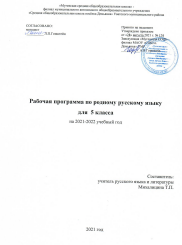 Рабочая программа курса «Русский родной язык» для 5 класса разработана на основе требований Федерального государственного образовательного стандарта основного общего образования к результатам освоения основной образовательной программы основного общего образования по учебному предмету «Русский родной язык», входящему в образова-тельную область «Родной язык и родная литература» и Примерных рабочих программ по русскому родному языку (5–9-е классы) под редакцией Александровой О.М. В  курсе русского родного языка актуализируются следующие цели:- воспитание гражданина и патриота; формирование представления о русском языке как духовной, нравственной и культурной ценности народа; осознание национального своеобразия русского языка; формирование познавательного интереса, любви, уважительного отношения к русскому языку, а через него – к родной культуре; воспитание ответственного отношения к сохранению и развитию родного языка, формирование волонтёрской позиции в отношении популяризации родного языка; воспитание уважительного отношения к культурам и языкам народов России; овладение культурой межнационального общения;  - совершенствование коммуникативных умений и культуры речи, обеспечивающих свободное владение русским литературным языком в разных сферах и ситуациях его использования; обогащение словарного запаса и грамматического строя речи учащихся; развитие готовности и способности к речевому взаимодействию и взаимопониманию, потребности в речевом самосовершенствовании;  - расширение знаний о таких явлениях и категориях современного русского литературного языка, которые обеспечивают его нормативное, уместное, этичное использование в различных сферах и ситуациях общения; о стилистических ресурсах русского языка; об основных нормах русского литературного языка; о национальной специфике русского языка и языковых единицах, прежде всего о лексике и фразеологии с национально-культурной семантикой; о русском речевом этикете; -  совершенствование умений опознавать, анализировать, классифицировать языковые факты, оценивать их с точки зрения нормативности, соответствия ситуации и сфере общения; умений работать с текстом, осуществлять информационный поиск, извлекать и преобразовывать необходимую информацию; - развитие проектного и исследовательского мышления, приобретение практического опыта исследовательской работы по русскому языку, воспитание самостоятельности в приобретении знаний.                            Данные цели обусловливают решение следующих задач:- основами знаний о родном  русском языке (его устройстве и функционировании), развивать языковой и эстетический идеал, т.е. представления о прекрасном в языке и речи;- формировать прочные орфографические и пунктуационные умения и навыки (в пределах программных требований);- обучать умению связно излагать свои мысли в устной и письменной форме;- обучать умению самостоятельно пополнять знания по русскому языку;- воспитывать учащихся средствами данного предмета.          Уровень изучения предмета – базовый. Тематическое планирование рассчитано на 0,5 учебного часа в неделю, что составляет17 учебных часов в год. В системе предметов общеобразовательной школы курс предмета «Русский родной язык» в основной школе состоит в том, чтобы обеспечить формирование умений и навыков умственного труда: планирование своей работы, поиск рациональных путей ее выполнения, критической оценки результатов. Для обучения Родному языку (русскому) обучающихся 5 класса выбран учебник Русский родной язык. 5 класс. Учебник для общеобразовательных организаций. / О. М. Александрова, О.В. Загоровская, С.И. Богданов, Л.В. Вербицкая,  Ю. Н. Гостева, И. Н. Добротина  и др.  под ред. О. М. Александровой. – М. : Просвещение «Учебная литература» 2020. Главные особенности учебно-методического комплекта (УМК) по Родному языку (русскому) состоят в том, что они обеспечивают преемственность курсов Родного язык а (русского) в начальной школе и в последующих классах основной и средней школы, а также в полной мере реализуют принципы деятельностного подхода, что полностью соответствует миссии и целям школы и образовательным запросам обучающихся.  Резервный час, предусмотренный рабочей программой, планируется для повторения изученного материала.Промежуточная аттестация проводится в форме тестов, контрольных работ.Изучение учебного предмета "Родной язык (русский)" осуществляется в полном объеме на русском языке. Курс русского родного языка для 5 класса направлен на совершенствование речевой деятельности обучающихся на основе овладения знаниями об устройстве русского родного языка и особенностях его употребления в разных условиях общения. Рабочая программа предусматривает формирование таких жизненно важных умений, как различные виды чтения, информационная переработка текстов, поиск информации в различных источниках, а также способность передавать ее в соответствии с условиями общения. В процессе обучения обучающийся получает возможность совершенствовать общеучебные умения, навыки, способы деятельности, которые базируются на видах речевой деятельности и предполагают развитие речемыслительных способностей. В процессе изучения русского родного языка совершенствуются и развиваются следующие общеучебные умения: - коммуникативные (владение всеми видами речевой деятельности и основами культуры устной и письменной речи, базовыми умениями и навыками использования языка в жизненно важных для учащихся сферах и ситуациях общения); - интеллектуальные (сравнение и сопоставление, соотнесение, синтез, обобщение, абстрагирование, оценивание и классификация);- информационные (умение осуществлять библиографический поиск, извлекать информацию из различных источников, умение работать с текстом); - организационные (умение формулировать цель деятельности, планировать ее, осуществлять самоконтроль, самооценку, самокоррекцию). Технологии, используемые в обучении: развивающего обучения, обучения в сотрудничестве, проблемного обучения, развития исследовательских навыков,  инфомационно-коммуникационные, здоровьесберегающие, проектной деятельности.Основными формами и видами контроля знаний, умений и навыков являются: проектная и исследовательская деятельностьСодержание учебного предметаРаздел 1. Язык и культура (7 ч)Русский язык – национальный язык русского народа. Роль родного языка в жизни человека. Русский язык в жизни общества и государства. Бережное отношение к родному языку как одно из необходимых качеств современного культурного человека. Русский язык – язык русской художественной литературы. Язык как зеркало национальной культуры. Слово как хранилище материальной и духовной культуры народа. Слова, обозначающие предметы и явления традиционного русского быта (национальную одежду, пищу, игры, народные танцы и т. п.), слова с национально-культурным компонентом значения (символика числа, цвета и т. п.), народно-поэтические символы, народно-поэтические эпитеты (за тридевять земель, цветущая калина – девушка, тучи – несчастья, полынь, веретено, ясный сокол, красна девица, рόдный батюшка), прецедентные имена (Илья Муромец, Василиса Прекрасная, Иван-царевич, сивка-бурка, жар-птица и т. п.) в русских народных и литературных сказках, народных песнях, былинах, художественной литературе. Крылатые слова и выражения (прецедентные тексты) из русских народных и литературных сказок (битый небитого везёт; по щучьему веленью; сказка про белого бычка; ни в сказке сказать, ни пером описать; при царе Горохе; золотая рыбка; а ткачиха с поварихой, с сватьей бабой Бабарихой и др.), источники, значение и употребление в современных ситуациях речевого общения. Русские пословицы и поговорки как воплощение опыта, наблюдений, оценок, народного ума и особенностей национальной культуры народа. Загадки. Метафоричность русской загадки.Краткая история русской письменности. Создание славянского алфавита. Слова с суффиксами субъективной оценки как изобразительное средство. Уменьшительно-ласкательные формы как средство выражения задушевности и иронии. Особенности употребления слов с суффиксами субъективной оценки в произведениях устного народного творчества и произведениях художественной литературы разных исторических эпох. Ознакомление с историей и этимологией некоторых слов. Национальная специфика слов с живой внутренней формой (черника, голубика, земляника, рыжик). Метафоры общеязыковые и художественные, их национально-культурная специфика. Метафора, олицетворение, эпитет как изобразительные средства. Слова со специфическим оценочно-характеризующим значением. Связь определённых наименований с некоторыми качествами, эмоциональными состояниями и т. п. человека (барышня – об изнеженной, избалованной девушке; сухарь – о сухом, неотзывчивом человеке; сорока – о болтливой женщине и т. п., лиса – хитрая для русских, мудрая для эскимосов; змея – злая, коварная для русских, символ долголетия, мудрости для тюркских народов и т. п.). Русские имена. Имена исконные и заимствованные, краткие сведения по их этимологии. Имена, которые не являются исконно русскими, но воспринимаются как таковые. Имена традиционные и новые. Имена популярные и устаревшие. Имена с устаревшей социальной окраской. Имена, входящие в состав пословиц и поговорок и имеющие в силу этого определённую стилистическую окраску. Названия общеизвестных старинных русских городов. Их происхождение.Раздел 2. Культура речи (3 ч) Основные орфоэпические нормы современного русского литературного языка. Понятие о варианте нормы. Равноправные и допустимые варианты произношения. Нерекомендуемые и неправильные варианты произношения. Запретительные пометы в орфоэпических словарях. Постоянное и подвижное ударение в именах существительных, именах прилагательных, глаголах. Омографы: ударение как маркер смысла слова (пАрить — парИть, рОжки — рожкИ, пОлки — полкИ, Атлас — атлАс). Произносительные варианты орфоэпической нормы (було[ч’]ная — було[ш]ная, до[жд’]ём — до[ж’ж’]ём и т. п.). Произносительные варианты на уровне словосочетаний (микроволнОвая печь – микровОлновая терапия). Роль звукописи в художественном тексте. Особенности русской интонации, темпа речи по сравнению с другими языками. Особенности жестов и мимики в русской речи, отражение их в устойчивых выражениях (фразеологизмах) (надуть щеки, вытягивать шею, всплеснуть руками и др.) в сравнении с языком жестов других народов. Основные лексические нормы современного русского литературного языка. Основные нормы словоупотребления: правильность выбора слова, максимально соответствующего обозначаемому им предмету или явлению реальной действительности. Лексические нормы употребления имён существительных, прилагательных, глаголов в современном русском литературном языке. Стилистическая окраска слова (книжная, нейтральная‚ разговорная, просторечная); употребление имён существительных, прилагательных, глаголов в речи с учётом стилистических норм современного русского языка (кинофильм — кинокартина — кино – кинолента; интернациональный — международный; экспорт — вывоз; импорт — ввоз; блато — болото; брещи— беречь; шлем — шелом; краткий — короткий; беспрестанный — бесперестанный; глаголить – говорить – сказать – брякнуть). Основные грамматические нормы современного русского литературного языка. Категория рода: род заимствованных несклоняемых имён существительных (шимпанзе, колибри, евро, авеню, салями, коммюнике); род сложносоставных существительных (плащ-палатка, диван-кровать, музей-квартира); род имён собственных (географических названий); род аббревиатур. Нормативные и ненормативные формы употребления имён существительных. Формы существительных мужского рода множественного числа с окончаниями -а(-я), -ы(и)‚ различающиеся по смыслу: корпуса (здания, войсковые соединения) – корпусы (туловища); образа (иконы) – образы (литературные); меха (выделанные шкуры) – мехи (кузнечные); соболя (меха) – соболи (животные). Литературные‚ разговорные‚ устарелые и профессиональные особенности формы именительного падежа множественного числа существительных мужского рода (токари – токаря, цехи – цеха, выборы – выбора, тракторы – трактора и др.). Речевой этикет. Правила речевого этикета: нормы и традиции. Устойчивые формулы речевого этикета в общении. Обращение в русском речевом этикете. История этикетной формулы обращения в русском языке. Особенности употребления в качестве обращений собственных имен, названий людей по степени родства, по положению в обществе, по профессии, должности; по возрасту и полу. Обращение как показатель степени воспитанности человека, отношения к собеседнику, эмоционального состояния. Обращения в официальной и неофициальной речевой ситуации. Современные формулы обращения к незнакомому человеку. Употребление формы «он».Раздел 3. Речь. Речевая деятельность. Текст (6 ч) Язык и речь. Виды речевой деятельности. Язык и речь. Точность и логичность речи. Выразительность, чистота и богатство речи. Средства выразительной устной речи (тон, тембр, темп), способы тренировки (скороговорки). Интонация и жесты. Формы речи: монолог и диалог. Текст как единица языка и речи. Текст и его основные признаки. Как строится текст. Композиционные формы описания, повествования, рассуждения. Повествование как тип речи. Средства связи предложений и частей текста. Функциональные разновидности языка. Разговорная речь. Просьба, извинение как жанры разговорной речи. Официально-деловой стиль. Объявление (устное и письменное). Учебно-научный стиль. План ответа на уроке, план текста. Публицистический стиль. Устное выступление. Девиз, слоган. Язык художественной литературы. Литературная сказка. Рассказ. Особенности языка фольклорных текстов. Загадка, пословица. Сказка. Особенности языка сказки (сравнения, синонимы, антонимы, слова с уменьшительными суффиксами и т. д.).Резерв учебного времени – 1 ч.Тематическое планированиеКалендарно-тематическое планирование№ п/пНазвание разделаКоличествочасов№ п/пНазвание разделаКоличествочасов1.Язык и культура72.Культура речи 33.Речь. Речевая деятельность. Текст64.Резерв1ИтогоИтого17№ урокаСодержание материалаКоличество часовДата по плануДата по фактуЯзык и культура (7 ч.)Язык и культура (7 ч.)Язык и культура (7 ч.)Язык и культура (7 ч.)Язык и культура (7 ч.)1Наш родной русский язык 12Из истории русской письменности 13Язык — волшебное зеркало мира и национальной культуры 14История в слове: наименования предметов традиционной русской одежды 15История в слове: наименования предметов традиционного русского быта.Образность русской речи: метафора, олицетворение 16Живое слово русского фольклора.Меткое слово русской речи: крылатые слова, пословицы, поговорки.17О чём могут рассказать имена людей и названия городов.1Культура речи (3 ч.)Культура речи (3 ч.)Культура речи (3 ч.)Культура речи (3 ч.)Культура речи (3 ч.)8Современный русский литературный язык.Русская орфоэпия. Нормы произношения и ударения19Речь точная и выразительная. Основные лексические нормы.Стилистическая окраска слова.110Речь правильная. Основные грамматические нормы. Речевой этикет: нормы и традиции1Речь. Текст (6 ч.)Речь. Текст (6 ч.)Речь. Текст (6 ч.)Речь. Текст (6 ч.)Речь. Текст (6 ч.)11Язык и речь. Средства выразительности устной речи. Формы речи: монолог и диалог120.1112Текст и его строение. Композиционные особенности описания, повествования, рассуждения. Средства связи предложений и частей текста113Функциональные разновидности языка. Разговорная речь. Просьба, извинение. 114Стили речи116Язык художественной литературы. Литературная сказка116Язык художественной литературы. Рассказ. Особенности языка фольклорных текстов117Резерв1